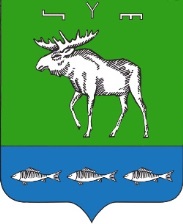   7АРАР		    	                                            ПОСТАНОВЛЕНИЕ  « 12 » март   2019 й.                              № 18                            « 12»  марта  2019 г.Об определении перечня видов и объектов обязательных работ для отбывания административного наказания в виде обязательных работ на территории сельского поселения Гончаровский сельсовет муниципального района Федоровский район Республики БашкортостанВ соответствии со ст. 32.13 Кодекса об Административных правонарушениях Российской Федерации, ч.1 ст. 109.2 Федерального закона №229-ФЗ «Об исполнительном производстве»   и в связи с необходимостью создания условий для исполнения административного наказания в виде обязательных работ на территории сельского поселения Гончаровский сельсовет муниципального района Федоровский район Республики Башкортостан администрация сельского поселения Гончаровский сельсовет муниципального района Федоровский район Республики Башкортостан    п о с т а н о в л я е т:1. Утвердить согласованный с Федоровским РО СП УФССП по Республике Башкортостан перечень видов и объектов обязательных работ для отбывания административного наказания в виде обязательных работ на территории сельского поселения Гончаровкий сельсовет муниципального района Федоровский район Республики Башкортостан согласно приложению. 2. Лицом ответственным за ведения табеля учета отработанного рабочего времени,  лицам, назначенным административное наказание в виде обязательных работ на территории сельского поселения Гончаровский сельсовет муниципального района Федоровский район Республики Башкортостан и за своевременное уведомление об уклонении от отбывания наказания, назначить управляющего делами администрации сельского поселения.3. Настоящее постановление обнародовать на информационном стенде в здании администрации сельского поселения Гончаровский сельсовет и  на сайте администрации сельского поселения Гончаровский сельсовет муниципального района Федоровский район Республики Башкортостан.4. Контроль за исполнением настоящего постановления оставляю за собой.Приложение: на 1 листеГлава  сельского поселения                                                                      Г.М.Идрисов Приложение № 1ПЕРЕЧЕНЬвидов и объектов обязательных работ для отбывания административного наказания в виде обязательных работ на территории сельского поселения Гончаровский сельсовет муниципального района Федоровский район Республики БашкортостанУправляющий делами:	                                                                    Н.В.Митрофанова			БАШ?ОРТОСТАН РЕСПУБЛИКА№Ы ФЕДОРОВКА РАЙОНЫМУНИЦИПАЛЬ РАЙОНХА?ИМИӘТЕ ГОНЧАРОВКА АУЫЛ СОВЕТЫАУЫЛ БИЛ»М»№Е ХА?ИМИӘТЕ АДМИНИСТРАЦИЯ СЕЛЬСКОГО ПОСЕЛЕНИЯ ГОНЧАРОВСКИЙ СЕЛЬСОВЕТМУНИЦИПАЛЬНОГО РАЙОНАФЕДОРОВСКИЙ РАЙОН РЕСПУБЛИКИ БАШКОРТОСТАН    «СОГЛАСОВАНО» Начальник Федоровского РО СП УФССПпо Республике Башкортостан_____________ Ф.Ф. Нургалиев «___» _______________ 2019 г.«УТВЕРЖДЕНО»Постановлением администрациейсельского поселения Гончаровский сельсовет муниципального района Федоровский район Республики Башкортостан 12 марта 2019 г. № 18№ п/пОрганизация – место отбывания наказания в виде обязательных работКоли-чество местВиды работ1.Администрация сельского поселения Гончаровский сельсовет муниципального района Федоровский район Республики Башкортостан, территории общего пользования (общественные места) сельского поселения Гончаровский сельсовет муниципального района Федоровский район Республики Башкортостан5Уборка и чистка от мусора, снега и льда улиц, общественных мест, лесопосадок, обочин дорог межнаселенных пунктов, уборка служебных помещений, погрузочно-разгрузочные работы, ремонт ограждений муниципальных учреждений, уход за зелеными насаждениями.